首届全国农村金融文化传播大赛	活动通知当前，农村金融市场竞争加剧，新媒体迅猛发展、社会舆论空前活跃，社会声誉、企业形象等因素已经成为影响农村金融机构核心竞争力的重要因素。农村金融机构在文化传播方面不断创新突破，涌现出很多优秀的企业内刊、微信公众平台、微电影、宣传片等，展现了新时代农村金融机构服务“三农”的新成就、新作为，反映了农金人积极向上的精神风貌，激发出农村金融机构的文化归属感、文明自信心、市场竞争力。在国务院发展研究中心金融研究所、中央党校三农问题研究中心、中国人民大学农村经济与金融研究所、中央财经大学金融品牌研究所、中国传媒大学媒介与公共事务研究院等学术机构的指导下，中华合作时报社组织开展首届全国农村金融文化传播大赛，通过专业评选、行业论坛等活动，树立农村金融行业文化传播标杆及典范，梳理、宣传农村金融机构文化传播创新经验及案例，推动农村金融机构文化传播创新与进步，促进中国农村金融创新与发展。大赛主办方将于2018年3月下旬召开专家评审会，并及时在媒体发布最终评选结果，为获奖机构颁发荣誉证书。一、主办单位中华合作时报社二、奖项设置全国农村金融十佳内刊全国农村金融十佳微信公众平台全国农村金融十佳微视频三、评选范围农村商业银行（农村合作银行、农村信用社）、城市商业银行、村镇银行、小额信贷机构、资金互助社等农村金融机构（组织）的内刊、微信公众平台、微视频（宣传片、微电影）等。全国农村金融十佳内刊：参选对象是农村金融机构推出的优秀企业内刊，这些内刊特色鲜明、贴近读者、内容充实、设计精美，是农村金融机构企业文化与品牌提升的优秀载体。全国农村金融十佳微信公众平台：参选对象是农村金融机构的微信公众平台，这些微信公众平台定时、定期推送及更新，定位准确、内容丰富、有较好的营销策略、粉丝活跃度较高，对农村金融机构企业形象有积极推动作用。全国农村金融十佳微视频：参选对象是农村金融机构的微视频（宣传片、微电影），这些微视频以农金机构、员工或客户为基本元素，旨在宣传金融机构服务“三农”的良好社会形象，普及农村金融知识、业务或文化，内容积极健康，主题鲜明，故事结构完整，人物情感饱满，具备较强的艺术表现力。四、评选原则1、本大赛秉持科学、公开、公正、择优的原则，在全国农村金融机构范围内进行。2、诚实守信是所有参评金融机构的普适要求，推荐、自荐单位应对所提供信息的真实性负责，如有任何可证实的公开质疑，将取消参选资格。五、参评办法1、参评单位须向组委会提交申报奖项的申报表格（详见本通知附件一、二、三）。2、除上述申报表格外，参评单位还须向组委会提交申报奖项的参评材料：全国农村金融十佳内刊：提供三期内刊的PDF版本，三期内刊印刷版本需快递至组委会（地址及联系方式详见本通知第七条）。全国农村金融十佳微信公众平台：提供三期微信公众平台推送页面截图。全国农村金融十佳微视频：提供微视频（宣传片、微电影）的视频文件、包含视频名称的视频截图、1000字以内的剧本梗概。3、上述电子版材料需要统一发至组委会邮箱：coop106@vip.sina.com 邮件名称须注明“全国农村金融文化传播大赛”。六、截止日期2018年3月16日七、联系方式咨询电话：010-63734464、63702368传真：010-63702768        邮箱：coop106@vip.sina.com地址：北京市西四环南路188号6区12号楼    邮编：100070   “全国农村金融文化传播大赛”组委会收附件：	1、全国农村金融十佳内刊申报表	2、全国农村金融十佳微信公众平台申报表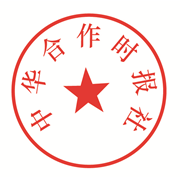 	3、全国农村金融十佳微视频申报表		中华合作时报社                 2018年2月26日